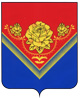 АДМИНИСТРАЦИЯГОРОДСКОГО ОКРУГА ПАВЛОВСКИЙ ПОСАД МОСКОВСКОЙ ОБЛАСТИПОСТАНОВЛЕНИЕг. Павловский ПосадВ соответствии с Федеральным законом от 06.10.2003 №131-ФЗ «Об общих принципах организации местного самоуправления в Российской Федерации», Федеральным законом от 12.01.1996 №8-ФЗ «О погребении и похоронном деле», законом Московской области от 17.07.2007 №115/2007-ОЗ «О погребении и похоронном деле в Московский области», постановлением Правительства Московской области от 17.10.2016 N 740/36 "Об утверждении Порядка предоставления гражданам мест для создания семейных (родовых) захоронений и Методики расчета платы за предоставление места для создания семейного (родового) захоронения" (в редакции постановления N 384/20 от 30.06.2020), распоряжением Главного управления региональной безопасности Московской области от 25.12.2019 N 53-РГУ "О реализации отдельных положений законодательства Московской области по предоставлению мест захоронения для создания семейных (родовых) захоронений на общественных и военных мемориальных кладбищах, расположенных на территории Московской области", на основании Устава городского округа Павловский Посад Московской области, ПОСТАНОВЛЯЮ:     1.   Установить и утвердить значения коэффициента, корректирующего кадастровую стоимость 1 квадратного метра земельного участка под кладбищем, на территории которого предоставляется место для создания семейного (родового) захоронения, применяемого для расчета платы за предоставление места для создания семейного (родового) захоронения на кладбищах городского округа Павловский Посад Московской области согласно приложению к настоящему постановлению.2. Опубликовать Постановление в официальном печатном средстве массовой информации городского округа Павловский Посад Московской области газете «Павлово-Посадские известия» и разместить на официальном сайте Администрации городского округа Павловский Посад Московской области в сети «Интернет».3.  Контроль за исполнением настоящего постановления возложить на первого заместителя Главы Администрации городского округа Павловский Посад Ф.А.Ефанова.Глава городского округаПавловский Посад	                                                                                          Д.О.СеменовКононов А.А.8(49643)24997Утвержденыпостановлением администрациигородского округа Павловский ПосадМосковской областиот 21.03.2022 N 385ЗНАЧЕНИЯ КОЭФФИЦИЕНТА, КОРРЕКТИРУЮЩЕГО КАДАСТРОВУЮ СТОИМОСТЬ1 КВАДРАТНОГО МЕТРА ЗЕМЕЛЬНОГО УЧАСТКА ПОД КЛАДБИЩЕМ, НА                  ТЕРРИТОРИИ КОТОРОГО ПРЕДОСТАВЛЯЕТСЯ МЕСТО ДЛЯ СОЗДАНИЯ СЕМЕЙНОГО(РОДОВОГО) ЗАХОРОНЕНИЯ, ПРИМЕНЯЕМОГО ДЛЯ РАСЧЕТА ПЛАТЫЗА ПРЕДОСТАВЛЕНИЕ МЕСТА ДЛЯ СОЗДАНИЯ СЕМЕЙНОГО (РОДОВОГО)ЗАХОРОНЕНИЯ НА КЛАДБИЩАХ ГОРОДСКОГО ОКРУГА ПАВЛОВСКИЙ ПОСАДМОСКОВСКОЙ ОБЛАСТИ (Ккор)21.03.2022№385Об установлении и утверждении значений коэффициента, корректирующего кадастровую стоимость 1 квадратного метра земельного участка под кладбищем, на территории которого предоставляется место, для создания семейного (родового) захоронения, применяемого для расчета платы за предоставление места для создания семейного (родового) захоронения на кладбищах городского округа Павловский Посад Московской областиN п/пКадастровая стоимость 1 кв. метра земельного участка под кладбищем, на территории которого предоставляется место для создания семейного (родового) захороненияЗначение коэффициента Ккор1.До 100 рублей (включительно)42.От 101 до 200 рублей (включительно)3,53.От 201 до 300 рублей (включительно)34.От 301 до 450 рублей (включительно)2,55.От 451 до 600 рублей (включительно)26.От 601 до 650 рублей (включительно)1,57.От 651 до 1000 рублей (включительно)18.От 1001 рубля и более0,5